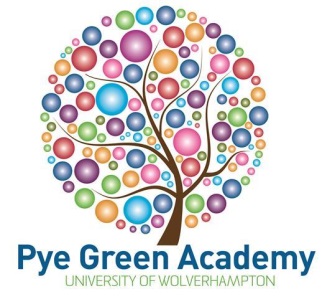 Job DescriptionDeveloped by H StonierDate of Issue: April 2021Job Title: Classroom TeacherSalary/Grade: Main Scale Point 1 to Main Scale Point 6Academy Name: Pye Green AcademyLocation/Address: Rose Hill, Hednesford, Staffs.  WS12 4RTPurpose of the post: To carry out the following professional duties of a teacher as circumstances may require and in accordance with the school’s policies and the requirements of the Teachers’ Standards under the direction of the Headteacher.UWMAT is committed to safeguarding and promoting the welfare of children and young people and expects all staff; Newly Qualified Teacher’s and volunteers to share this commitment.This post is subject to satisfactory references which will be requested prior to the interview, an enhanced Disclosure and Barring Service (DBS) check, medical check, evidence of qualifications, plus verification of the right to work in the UK.Relationships: Responsible to the Headteacher and the Governing Body.Duties and responsibilities attached to this post are as follows:PUPIL PROGRESS and WELFAREIdentify clear teaching objectives and specifying how they will be taught and assessedSet appropriate and demanding expectationsSet clear targets, building on prior attainmentAssess how well learning objectives have been achieved and use them to improve specific aspects of teachingMark and monitor pupils’ work and set targets for progressAssess and record pupils’ progress systematically and keep records to check work is understood and completed, monitor strengths and weaknesses, inform planning and recognise the level at which the pupil is achievingEnable all pupils in teaching groups to achieve well relative to prior attainment, making progress as good as, or better than similar pupils nationally.Promote and safeguard the welfare of all children that you are responsible for, or come into contact withUse the school’s policies for Safeguarding; Anti Bullying; Gender Equality; Disability Equality and Behaviour to promote the welfare of all children, and to deal effectively and appropriately with any incidentsUse the school’s curriculum and extra curricular opportunities to enable all children to be healthy; stay safe; enjoy and achieve; make a positive contribution, and achieve economic well-beingPROFESSIONAL PRACTICEDevelop pupils’ learning, where appropriate, across the Six Areas of Learning, the Key Stage One and Key Stage Two National Curriculum and other agreed initiatives and programmesIdentify SEN or very able pupilsDraw on excellent subject knowledge to plan astutely and set challenging tasks, based on systematic, accurate assessment of pupils’ prior skills, knowledge and understandingProvide clear structures for lessons maintaining pace, motivation and challengeMake effective use of assessment and ensure coverage of programmes of studyUse well judged and imaginative teaching strategies which, together with sharply focused and timely support and intervention, match individual needs accuratelyMonitor and intervene to ensure sound learning, discipline and personal, social and emotional developmentUse effective marking and feedback strategies to support the learning of all pupilsUnderstand and apply effective classroom management techniquesEnsure that other adults in the classroom are effectively deployedEvaluate your own teaching critically to improve effectivenessPrepare and present informative oral and written reports to parentsEstablish effective working relationships and set a good example through your presentation and personal and professional conductUse appropriate and regular homework to effectively support learningUndertake professional development to enhance teaching and pupils’ learning, andapply outcomes and identify impact where appropriate share outcomes with colleaguesTake responsibility for professional learning, ensuring that you have a thorough up-to-date knowledge of the teaching of all subjects taught, and take account of wider curriculum developments which are relevant to your workDemonstrate that you are an effective professional who challenges and supports all pupils to do their best through: inspiring trust and confidence, building team confidence, engaging and motivating pupils, analytical thinking, positive action to improve the quality of pupils’ learningSCHOOL ETHOS AND PRIORITIESPromote at all times the emotional, developmental, social and academic needs of our childrenPromote the happiness and safety of all of our childrenOperate at all times within stated policies and practices of the schoolOperate at all times within the expectations of the Staff Code of ConductContribute to the corporate life of the school through effective participation in meetings and management systems necessary to co-ordinate the management of the school, where appropriateContribute to school improvement/development planning and promote the learning priorities of the School Improvement Plan, where appropriateContribute to the development and implementation of school policies, where appropriateTake responsibility for your own professional development and duties in relation to school policies and practicesLiaise effectively with parents, governors and outside agenciesTake on any additional responsibilities which might from time to time be determined Have lead responsibility for a subject or aspect of the school’s work and develop plans which identify clear targets and success criteria for its development and/or maintenance, as appropriate after completion of induction year (if NQT)Advise and co-operate with the headteacher and other teachers on the preparation and development of courses of study, teaching materials, teaching programmes, methods of teaching and assessment and pastoral arrangements with regards to the subject/aspect of responsibilitySafe Working Practices for Adults working with Children- It is the responsibility of each employee to carry out their duties in line with UWMAT’s ethos and culture of safe working practices for Adults working with Children, and be sensitive and caring to the needs of the disadvantaged, promoting a positive approach to a harmonious working environment. Each employee should act as an exemplar on these issues and must, where appropriate, identify and monitor training for themselves and any employees they are responsible for.Freedom of Information Act and Data Protection Act - The post holder is required to comply with the above legislation and maintain awareness of the University’s policies and procedures relating to the Freedom of Information and Data Protection Acts. Attention is specifically drawn to the need for confidentiality in handling personal data and the implications of unauthorised disclosure. Equality and Diversity – There is a requirement for the post holder to promote the equality and diversity agenda within their own role and areas of responsibility and across the department/unit.Health and Safety - The post holder must at all times carry out his/her responsibilities with due regard to UWMAT’s policy, organisation and arrangements for Health and Safety at Work.Flexibility - All staff within the UWMAT Family will be expected to accept reasonable flexibility in working arrangements and the allocation of duties to reflect the changing roles and responsibilities of Education and Children's Services. Any changes arising will take account of salary and status. They will also be subject to discussion with individuals or sections affected and with appropriate Trades Unions.This job description sets out the duties of the post at the time when it was drawn up. Such duties may vary from time to time without changing the general character of the duties or the level of responsibility entailed. Such variations are a common occurrence and cannot in themselves justify a reconsideration of the grading of the post.